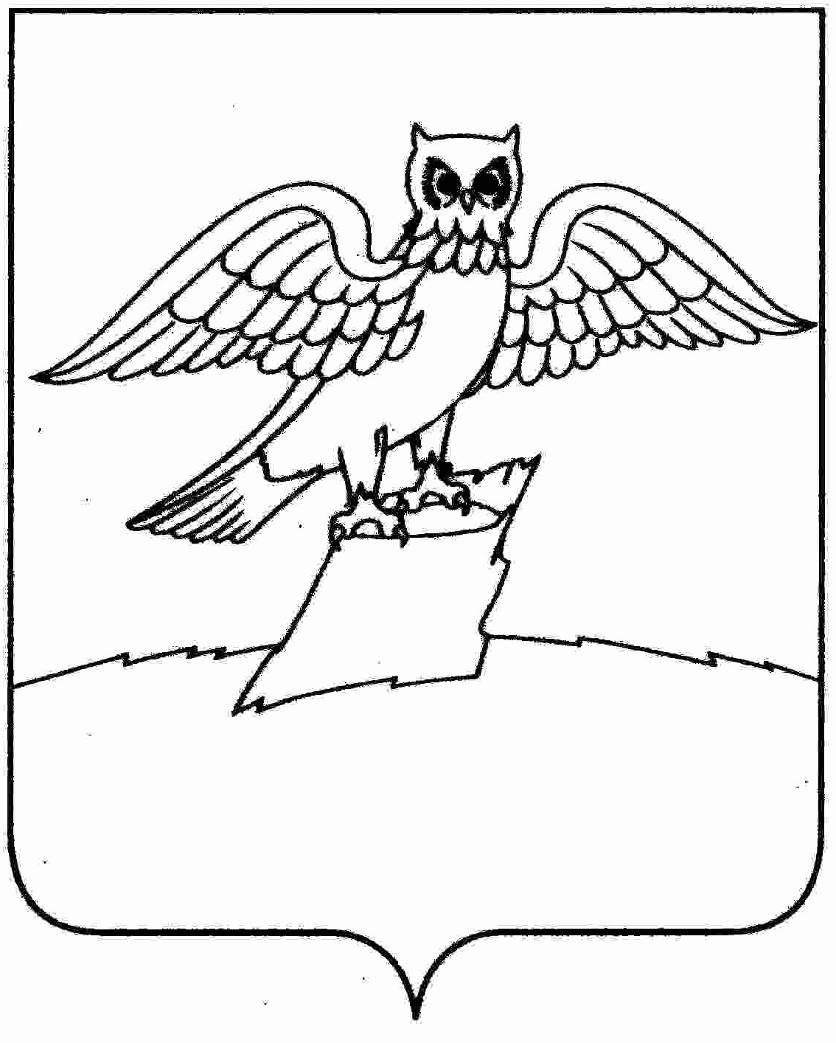 АДМИНИСТРАЦИЯ ГОРОДА КИРЖАЧКИРЖАЧСКОГО РАЙОНАП О С Т А Н О В Л Е Н И ЕГЛАВЫпроект                                                                                                 № ______      В соответствии с Федеральным законом от 27.07.2010 № 210-ФЗ «Об организации предоставления государственных и муниципальных услуг», в целях повышения качества исполнения и доступности оформления прав на земельные участки физическим и юридическим лицам П О С Т А Н О В Л Я Ю:1. Внести в приложение к постановлению главы города Киржач от 27.02.2015 № 138 «Об утверждении административного регламента предоставления муниципальной услуги «Предоставление земельного участка, находящегося в государственной (до разграничения государственной собственности на землю) или муниципальной собственности, на котором расположены здания, сооружения» изменения,  изложив его в новой редакции. 2. Контроль за исполнением настоящего постановления возложить на заведующего отделом по имуществу и землеустройству администрации города Киржач.3. Настоящее постановление вступает в силу с момента опубликования.Глава города Киржач                                                                  Н.В. Скороспелова  Приложение к постановлению главы города Киржач                         от _________________ № _____АДМИНИСТРАТИВНЫЙ РЕГЛАМЕНТ«Предоставление земельного участка, находящегося в государственной(до разграничения государственной собственности на землю) илимуниципальной собственности, на котором расположены здания,сооружения»I. Общие положения.Административный регламент предоставления муниципальной услуги «Предоставление земельного участка, находящегося в государственной (до разграничения государственной собственности на землю) или муниципальной собственности, на котором расположены здания, сооружения» (далее — муниципальная услуга) разработан в целях повышения качества исполнения и доступности результатов предоставления муниципальной услуги, создания комфортных условий для заявителей, устанавливает стандарт предоставления муниципальной услуги, состав, последовательность и сроки выполнения административных процедур, требования к порядку их выполнения.Муниципальная услуга включает в себя рассмотрение вопросов и принятие решений, связанных с предоставлением земельных участков, находящихся в государственной или муниципальной собственности, на которых расположены здания, сооружения в собственность или в аренду гражданам и юридическим лицам, являющимися собственниками зданий, сооружений расположенных на таких земельных участках.Получателями муниципальной услуги являются граждане и юридические лица, либо их представители, наделенные полномочиями в порядке, установленном законодательством Российской Федерации, выступать от их имени при взаимодействии с уполномоченным органом при предоставлении муниципальной услуги.Муниципальная услуга предоставляется администрацией города Киржач. Исполнителем муниципальной услуги является отдел по имуществу и землеустройству администрации города Киржач (далее – Отдел).Почтовый адрес и местонахождение: ул. Пушкина, д. 8б, мкр. Красный Октябрь, г. Киржач, Владимирская область, 601021.График работы Отдела:- понедельник, вторник, среда, четверг, пятница с 08:00 до 17:00; перерыв на обед с 13:00 до 14:00; - приемные дни Отдела: вторник, четверг с 08:30 до 16:30, перерыв на обед с 13:00 до 14:00.         Контактные телефоны: (49237) 6-12-26, 6-02-18.E-mail:  adm@gorodkirzhach.ru, otdelpoimushestvu@yandex.ruАдрес официального сайта администрации:  www.gorodkirzhach.ruКонсультации (справки) о предоставлении муниципальной услуги предоставляются ответственными исполнителями Отдела, в должностные обязанности которых входит прием заявлений на оформление прав на земельные участки.Индивидуальное консультирование производится в устной и письменной форме.Индивидуальное устное консультирование по процедуре предоставления муниципальной услуги осуществляется ответственными исполнителями Отдела:по личному обращению;по письменному обращению;по телефону;по электронной почте.Консультации предоставляются по следующим вопросам:перечень документов необходимых для предоставления муниципальной услуги;требования к документам, прилагаемым к заявлению;время приема и выдачи документов;сроки исполнения муниципальной услуги;порядок обжалования действий (бездействия) и решений, принимаемых в ходе исполнения муниципальной услуги.Индивидуальное письменное консультирование осуществляется при письменном обращении заинтересованного лица в администрацию города Киржач. Письменный ответ подписывается главой администрации города Киржач  или заместителем главы администрации по вопросам жизнеобеспечения, и содержит фамилию, инициалы и телефон исполнителя. Ответ направляется письмом, электронной почтой, факсом, в зависимости от способа обращения заинтересованного лица за консультацией или способа доставки, указанного в письменном обращении заинтересованного лица в течение 30 дней со дня поступления запроса. С момента приема заявления заявитель имеет право на получение сведений о ходе исполнения муниципальной услуги на личном приеме, по телефону, посредством электронной почты, указанных в пункте 1.4 настоящего административного регламента.При ответах на телефонные звонки ответственные исполнители Отдела подробно и в вежливой (корректной) форме информируют обратившихся по интересующим их вопросам. Ответ на телефонный звонок должен начинаться с информации о наименовании организации, фамилии, имени, отчестве и должности специалиста, принявшего телефонный звонок. Рекомендуемое время для консультации по телефону — 5 минут.При невозможности ответственного исполнителя, принявшего звонок, самостоятельно ответить на поставленные вопросы телефонный звонок должен быть переадресован другому ответственному исполнителю или должен быть сообщен телефонный номер, по которому можно получить информацию.Во время разговора ответственный исполнитель должен произносить слова четко, не допускать разговоров с окружающими людьми. Не допускается прерывание разговора по причине поступления звонка на другой телефонный аппарат.Одновременное консультирование по телефону и прием документов не допускается.Публичное письменное информирование осуществляется путем публикации информационных материалов в СМИ, информационных стендах, а также на официальном сайте администрации города Киржач.II. Стандарт предоставления муниципальной услуги.Наименование муниципальной услуги: «Предоставление земельного участка, находящегося в государственной (до разграничения государственной собственности на землю) или муниципальной собственности, на котором расположены здания, сооружения».Муниципальная услуга предоставляется администрацией города Киржач (далее – Администрация). Результатом предоставления муниципальной услуги являются:подготовка проекта договора купли-продажи земельного участка, проекта договора аренды земельного участка и его подписание;принятие постановления главы администрации города Киржач о предоставлении земельного участка в собственность либо в аренду и направление его заявителю;мотивированный отказ в предоставлении прав на земельный участок и направлении его заявителю.Срок предоставления муниципальной услуги:Срок подготовки проекта договора купли-продажи земельного участка, договора аренды земельного участка — не более чем тридцать дней со дня подачи заявления;Срок принятия постановления главы администрации города Киржач о предоставлении земельного участка в собственность либо в аренду — не более чем тридцать дней со дня подачи заявления;Срок направления заявителю письма об отказе администрации городского поселения г. Киржач заявления в предоставлении земельного участка — не более чем тридцать дней со дня подачи заявленя;Срок возврата заявителю заявления и документов, если заявление не соответствует положениям п.1 ст.39.17 Земельного кодекса Российской Федерации или отсутствуют документы, необходимые для предоставления муниципальной услуги, указанные в пункте 2.6.1. раздела II настоящего административного регламента, 10 дней со дня поступления заявления. Правовыми основаниями для предоставления муниципальной услуги являются:- Конституция Российской Федерации;- Гражданский кодекс Российской Федерации;- Земельный кодекс Российской Федерации;- Федеральный закон от 18.06.2001 N 78-ФЗ "О землеустройстве";- Федеральный закон от 25.10.2001 N 137-ФЗ "О введении в действие Земельного кодекса Российской Федерации";- Федеральный закон от 06.10.2003 N 131-ФЗ "Об общих принципах организации местного самоуправления в Российской Федерации";- Федеральный закон от 24.07.2007 N 221-ФЗ "О кадастровой деятельности";- Устав муниципального образования город Киржач;- иные законы и нормативные правовые акты Российской Федерации, Владимирской области, муниципальные правовые акты города Киржач.Перечень необходимых для оказания муниципальной услуги документов:2.5.1. Для приобретения права на земельный участок, на котором расположено здание, сооружение, находящееся в собственности заявителя, необходимы следующие документы:заявление о предоставлении муниципальной услуги;копия свидетельства о государственной регистрации юридического лица или выписка из государственного реестра о юридическом лице;копия документа, удостоверяющего права (полномочия) представителя юридического лица, если с заявлением обращается представитель заявителя;     выписка из Единого государственного реестра недвижимости (далее - ЕГРН) об основных характеристиках и зарегистрированных правах на объект недвижимости;5)  копии документов, удостоверяющих (устанавливающих) права на такое здание, строение, сооружение, если право на такое здание, строение, сооружение в соответствии с законодательством Российской Федерации признается возникшим независимо от его регистрации в ЕГРН;6) копии документов, удостоверяющих (устанавливающих) права на приобретаемый земельный участок, если право на данный земельный участок в соответствии с законодательством Российской Федерации признается возникшим независимо от его регистрации в ЕГРН;7) сообщение заявителя (заявителей), содержащее перечень всех зданий, строений, сооружений, расположенных на земельном участке, в отношении которого подано заявление о приобретении прав, с указанием (при их наличии у заявителя) их кадастровых (инвентарных) номеров и адресных ориентиров.2.5.2. Документы, указанные в подпункте 4 пункта 2.5.1 настоящего административного регламента, не могут быть затребованы у заявителя, при этом заявитель вправе представить их вместе с заявлением о предоставлении государственной услуги.В случае непредставления заявителем документов, указанных в подпункте 4 пункта 2.5.1 настоящего административного регламента, указанные документы запрашиваются в уполномоченных органах путем направления межведомственного запроса, оформленного в установленном порядке.Предоставление указанных документов не требуется в случае, если указанные документы направлялись в Отдел с заявлением о предварительном согласовании предоставления земельного участка, по итогам которого принято решение о предварительном согласовании предоставления земельного участка.  Запрещается требовать от заявителя:представление документов и информации или осуществления действий, представление или осуществление которых не предусмотрено нормативными правовыми актами, регулирующими отношения, возникающие в связи с предоставлением муниципальной услуги;представление документов и информации, которые в соответствии с нормативными правовыми актами Российской Федерации, нормативными правовыми актами субъектов Российской Федерации и муниципальными правовыми актами находятся в распоряжении государственных органов, предоставляющих государственную услугу, иных государственных органов, органов местного самоуправления и (или) подведомственных государственным органам и органам местного самоуправления организаций, участвующих в предоставлении государственных или муниципальных услуг, за исключением документов, указанных в части 6 статьи 7 Федерального закона от 27.07.2010 № 210-ФЗ «Об организации предоставления государственных и муниципальных услуг».Основания для отказа в приеме заявления и документов для оказания муниципальной услуги отсутствуют.Заявление и документы возвращаются заявителю по следующим основаниям:- заявление не соответствует положениям п.1 ст.39.17 Земельного кодекса Российской Федерации;отсутствие документов, необходимых для предоставления муниципальной услуги, указанных в пункте 2.5.1 раздела II настоящего административного регламента.    Отказ в предоставлении муниципальной услуги осуществляется по основаниям, установленным статьей 39.16 Земельного кодекса Российской ФедерацииМуниципальная услуга предоставляется заявителям на безвозмездной основе.Максимальный срок ожидания в очереди на подачу письменного заявления не превышает 15 минут рабочего времени; при получении результата предоставления муниципальной услуги - 15 минут рабочего времени.Срок регистрации заявления - 15 минут рабочего времени.Требования к местам предоставления муниципальной услуги.Помещения для должностных лиц, осуществляющих предоставление муниципальной услуги, должны быть оборудованы табличками с указанием:       номера кабинета;фамилии, имени, отчества и должности специалиста, осуществляющего исполнение муниципальной услуги;режима работы.Рабочие места должностных лиц, предоставляющих муниципальную услугу, должны быть оборудованы телефоном, факсом, копировальным аппаратом, компьютерами и иной оргтехникой, рабочими столами и стульями, стульями для посетителей, образцами заполнения документов, снабжены бланками заявлений и канцелярскими принадлежностями.Места информирования, предназначенные для ознакомления заявителей с информационными материалами, должны быть оборудованы информационными стендами.На информационных стендах в помещении, предназначенном для приема документов, размещается следующая информация:текст административного регламента;бланк заявления о предоставлении земельного участка;перечень документов, необходимых для предоставления муниципальной услуги;график (режим) работы, номера телефонов, адрес Интернет-сайта и электронной почты уполномоченного органа;режим приема граждан и организаций;порядок получения консультаций.Помещения для получателей муниципальной услуги должны быть оборудованы столом с письменными принадлежностями и стульями.Показатели доступности и качества муниципальной услуги:заявительный порядок обращения за предоставлением муниципальной услуги;открытость деятельности управления при предоставлении муниципальной услуги;доступность обращения за предоставлением муниципальной услуги;соблюдение сроков предоставления муниципальной услуги в соответствии с настоящим регламентом;получение полной, актуальной и достоверной информации о порядке предоставления муниципальной услуги.III. Состав, последовательность и сроки выполнения административных процедур, требования к порядку их выполнения, а также особенности выполнения административных процедур в многофункциональных центрах.Последовательность административных процедур.Предоставление муниципальной услуги включает в себя следующиеадминистративные процедуры:приём и регистрация заявления, запрос документов, возврат заявления и документов заявителю;проверка принятых от заявителя документов;подготовка, принятие постановления главы администрации города Киржач о предоставлении земельного участка в собственность либо в аренду и направление его заявителю;подготовка проекта договора аренды земельного участка либо проекта договора купли-продажи земельного участка и их подписание;выдача заявителю подписанного арендодателем договора аренды земельного участка либо договора купли-продажи земельного участка;отказ в предоставлении земельного участка.Приём и регистрация заявления, запрос документов, возврат заявления и документов заявителю.3.2.1. Основанием для начала предоставления муниципальной услуги является обращение заявителя с заявлением о предоставлении земельного участка в собственность за плату либо в аренду, без проведения торгов, в котором указываются:фамилия, имя, отчество, место жительства заявителя и реквизиты документа, удостоверяющего личность заявителя (для гражданина);наименование и место нахождения заявителя (для юридического лица), а также государственный регистрационный номер записи о государственной регистрации юридического лица в едином государственном реестре юридических лиц, идентификационный номер налогоплательщика, за исключением случаев, если заявителем является иностранное юридическое лицо;кадастровый номер испрашиваемого земельного участка;основание предоставления земельного участка без проведения торгов из числа предусмотренных пунктом 2 статьи 39.3, статьей 39.5, пунктом 2 статьи 39.6 или пунктом 2 статьи 39.10 Земельного кодекса Российской Федерации оснований;   вид права, на котором заявитель желает приобрести земельный участок, если предоставление земельного участка указанному заявителю допускается на нескольких видах прав;реквизиты решения об изъятии земельного участка для государственных или муниципальных нужд в случае, если земельный участок предоставляется взамен земельного участка, изымаемого для государственных или муниципальных нужд;цель использования земельного участка;реквизиты решения об утверждении документа территориального планирования и (или) проекта планировки территории в случае, если земельный участок предоставляется для размещения объектов, предусмотренных этим документом и (или) этим проектом;реквизиты решения о предварительном согласовании предоставления земельного участка в случае, если испрашиваемый земельный участок образовывался или его границы уточнялись на основании данного решения;почтовый адрес и (или) адрес электронной почты для связи с заявителем.3.2.2. Ответственный исполнитель, принимающий заявление:устанавливает предмет обращения заявителя, личность заявителя, в том числе проверяет документ, удостоверяющий личность заявителя, либо полномочия представителя;проверяет соответствие заявления и представленных документов требованиям, установленным административным регламентом предоставления муниципальной услуги;сверяет представленные экземпляры оригиналов и копий документов;производит копирование документов, если копии необходимых документов не представлены;при необходимости оказывает содействие в составлении заявления;   формирует запрос необходимых документов заявителя для оказания муниципальной услуги в рамках межведомственного взаимодействия;в случае представления полного комплекта документов информирует о контрольном сроке выдачи результата предоставления муниципальной услуги заявителю;Максимальный срок выполнения указанных административных процедур не может превышать 15 минут.Ответственный исполнитель, принявший заявление, при наличии оснований, установленных пунктом 3 статьи 39.17. Земельного Кодекса Российской Федерации, в течение десяти дней готовит проект сообщения о возврате заявления и документов.При отсутствии оснований для возвращения заявления и документов,  установленных пунктом 3 статьи  39.17. Земельного Кодекса Российской Федерации, передает дело на земельный участок исполнителю, ответственному за подготовку проекта постановления главы администрации города Киржач, проекта договора аренды земельного участка либо проекта договора купли-продажи земельного участка.3.3. Рассмотрение заявления и комплекта документов.3.3.1. Началом административной процедуры является поступление дела ответственному исполнителю за подготовку проекта постановления главы администрации города Киржач, проекта договора аренды земельного участка либо проекта договора купли-продажи земельного участка.Ответственный исполнитель за подготовку проекта постановления главы администрации города Киржач, проекта договора купли-продажи земельного участка либо проекта договора аренды земельного участка рассматривает поступившее заявление, проверяет наличие или отсутствие оснований, предусмотренных ст.39.16 Земельного кодекса Российской Федерации, и по результатам указанных рассмотрения и проверки совершает одно из следующих действий:осуществляет подготовку проектов договора купли-продажи, договора аренды земельного участка в трех экземплярах и их подписание главой администрации города Киржач, а также направляет проекты указанных договоров для подписания заявителю, если не требуется образование испрашиваемого земельного участка или уточнение его границ;осуществляет подготовку проекта решения о предоставлении земельного участка в собственность бесплатно, если не требуется образование испрашиваемого земельного участка или уточнение его границ, и направляет принятое решение заявителю;принимает решение об отказе в предоставлении земельного участка при наличии хотя бы одного из оснований, предусмотренных статьей 39.16 Земельного кодекса Российской Федерации, и направляет принятое решение заявителю. В указанном решении должны быть указаны все основания отказа.Глава администрации города Киржач подписывает решение об отказе в предоставлении земельного участка и передаёт его для отправки заявителю в установленном порядке.Срок исполнения данной процедуры не должен превышать тридцати дней со дня поступления заявления.3.4. Подготовка постановления главы администрации города Киржач о предоставлении земельного участка в собственность либо в аренду.Ответственный исполнитель за подготовку проекта постановления главы администрации город Киржач о предоставлении земельного участка в собственность либо в аренду, осуществляет подготовку проекта постановления и после проверки  и визирования заведующим Отдела, передает в установленном порядке для визирования в подразделения администрации города Киржач.После согласования и визирования проект постановления поступает на подпись главе администрации города Киржач. Регистрация постановления осуществляется в установленном порядке.Срок исполнения указанной административной процедуры — не более чем тридцать дней со дня поступления заявления.Направление заявителю постановления главы администрации города Киржач о предоставлении земельного участка в собственность либо в аренду.После регистрации постановления о предоставлении земельного участка в собственность либо в аренду ответственный исполнитель за делопроизводство администрации города Киржач передает его специалисту Отдела, который направляет его заявителю письмом по адресу, указанному заявителем в заявлении, либо по желанию заявителя уведомляет его по телефону, указанному в заявлении, о возможности получения постановления лично в руки непосредственно при обращении в Отдел.Срок выполнения административной процедуры не может превышать пяти календарных дней со дня подписания постановления о предоставлении земельного участка в собственность либо в аренду.3.5. Подготовка договора купли-продажи земельного участка либо договора аренды земельного участка.Основанием для начала процедуры подготовки проекта договора купли-продажи земельного участка либо проекта договора аренды земельного участка является получение ответственным исполнителем дела с заявлением о предоставлении земельного участка в собственность за плату либо в аренду.Ответственный исполнитель за подготовку договора купли-продажи земельного участка либо договора аренды земельного участка готовит проект договора купли-продажи земельного участка либо проект договора аренды земельного участка и выполняет расчет выкупной цены либо арендной платы.Ответственный исполнитель за подготовку договора купли-продажи земельного участка либо договора аренды земельного участка распечатывает договор купли-продажи земельного участка либо договор аренды земельного участка в трёх экземплярах.Договор купли-продажи земельного участка либо договор аренды земельного участка проверяет и визирует заведующий Отделом, после чего договор купли-продажи земельного участка либо договор аренды земельного участка направляется главе города Киржач для подписания.Срок исполнения указанной административной процедуры 1 рабочий день.        Специалист Отдела после подписания главой администрации договора купли-продажи земельного участка либо договора аренды земельного участка направляет заявителю для подписания подписанные экземпляры по почтовому адресу, указанному в заявлении, либо по желанию заявителя уведомляет его по телефону, указанному в заявлении, о необходимости подписания договора, а также оплаты стоимости выкупа земельного участка (в случае поступления от заявителя заявления о предоставлении земельного участка в собственность за плату).         Максимальный срок выполнения данного действия составляет 5 календарных дней со дня подписания проектов договоров главой администрации.         Заявитель обязан подписать договор не позднее чем в течение тридцати дней со дня его получения.         Специалист Отдела после подписания заявителем договора купли-продажи земельного участка, оплаты заявителем выкупной стоимости, проверяет факт поступления денег на счет администрации, выдает договор купли-продажи земельного участка заявителю либо по желанию заявителя или в случае отсутствия с заявителем связи направляет его по почтовому адресу, указанному в заявлении. Максимальный срок выполнения данного действия составляет 5 календарных дней со дня поступления денежных средств на счет администрации г. Киржач.IV. Формы контроля за исполнением Административного регламента4.1 Текущий контроль за исполнением Административного регламента при предоставлении муниципальной услуги осуществляется заведующим отделом по имуществу и землеустройству администрации города Киржач.4.2. Текущий контроль за полнотой и качеством предоставления муниципальной услуги включает в себя проведение проверок, выявление и устранение нарушений прав заявителей, рассмотрение, принятие решений и подготовку ответов на обращения заявителей, содержание жалобы на действие (бездействие) должностных лиц и ответственных исполнителей. Проведение проверок может носить плановый характер (осуществляется на основании полугодовых и годовых планов работы), тематический характер (проверка предоставления муниципальной услуги по отдельным видам прав и сделок, отдельным категориям заявителей) и внеплановый характер (по конкретному обращению заявителя). Лица, ответственные за предоставление муниципальной услуги, несут персональную ответственность за соблюдением сроков и порядка предоставления муниципальной услуги.Персональная ответственность муниципальных служащих за надлежащее предоставление муниципальной услуги закрепляется в их должностных инструкциях в соответствии с требованиями законодательства.По результатам проведения проверок в случае выявления нарушений прав заявителей виновные лица привлекаются к ответственности в порядке, установленном законодательством. Лицами, ответственными за предоставление муниципальной услуги, в ходе предоставления муниципальной услуги обеспечивается безопасность персональных данных при их обработке в соответствии с требованиями Федерального закона от 27.07.2006 № 153-ФЗ  «О персональных данных».V. Досудебный (внесудебный)  порядок обжалования решений и действий (бездействия) органа, предоставляющего муниципальную услугу, а также должностных лиц или муниципальных служащих.5.1. Заявитель имеет право обратиться с жалобой в том числе в следующих случаях:- нарушение срока регистрации заявления о предоставлении муниципальной услуги;- нарушение срока предоставления муниципальной услуги;- требование у заявителя документов, не предусмотренных нормативными правовыми актами Российской Федерации, нормативными правовыми актами субъекта Российской Федерации, муниципальными правовыми актами для предоставления муниципальной услуги;- отказ в приёме документов, предоставление которых предусмотрено нормативными правовыми актами Российской Федерации, нормативными правовыми актами субъекта Российской Федерации, муниципальными правовыми актами;- затребование с заявителя при предоставлении муниципальной услуги платы, не предусмотренной нормативными правовыми актами Российской Федерации, нормативными правовыми актами субъекта Российской Федерации, муниципальными правовыми актами;- отказ органа, предоставляющего муниципальную услугу, должностного лица органа, предоставляющего муниципальную услугу, в исправлении допущенных опечаток и ошибок в выданных в результате предоставления муниципальной услуги документах либо нарушение установленного срока таких исправлений.- отказ в предоставлении муниципальной услуги, если основания отказа не предусмотрены федеральными законами и принятыми в соответствии с ними иными нормативными правовыми актами Российской Федерации, нормативными правовыми актами субъекта Российской Федерации, муниципальными правовыми актами.5.2.  Жалоба подается в письменной форме на бумажном носителе, в электронной форме: - главе администрации города Киржач на решения, действия (бездействие) ответственного исполнителя.Жалоба подается в письменной форме на бумажном носителе либо в электронной форме в орган, предоставляющий муниципальную услугу, главе администрации города Киржач. Жалоба может быть направлена по почте, на официальный сайт администрации города Киржач, а также может быть принята при личном приеме заявителя.5.3. Жалоба должна содержать:- наименование органа, предоставляющего муниципальную услугу, должностного лица органа, предоставляющего муниципальную услугу, муниципального служащего решение и действия (бездействие) которого обжалуются;- фамилию, имя, отчество (последнее - при наличии), сведения о месте жительства заявителя — физического лица либо наименование, сведения о месте нахождения заявителя — юридического лица, номер (номера) контактного телефона, адрес (адреса) электронной почты (при наличии) и почтовый адрес, по которым должен быть направлен ответ заявителю;- сведения об обжалуемых решениях и действиях (бездействии) органа, предоставляющего муниципальную услугу, должностного лица органа, предоставляющего муниципальную услугу, муниципального служащего либо;- доводы, на основании которых заявитель не согласен с решением и действием (бездействием) органа, предоставляющего муниципальную услугу, должностного лица органа, предоставляющего муниципальную услугу либо муниципального служащего. Заявителем могут быть представлены документы (при наличии), подтверждающие доводы заявителя, либо их копии.5.4. Жалоба, поступившая в орган, предоставляющий муниципальную услугу подлежит рассмотрению в течение 15 рабочих дней со дня её регистрации, а в случае обжалования отказа органа, предоставляющего муниципальную услугу в приёме документов у заявителя либо в исправлении допущенных опечаток и ошибок или в случае обжалования нарушения установленного срока таких исправлений — в течение 5 рабочих дней со дня её регистрации.5.5. По результатам рассмотрения жалобы администрация города Киржач, принимает одно из следующих решений:- удовлетворяет жалобу, в том числе в форме отмены принятого решения, исправления допущенных органом, предоставляющим муниципальную услугу, опечаток и ошибок в выданных в результате предоставления муниципальной услуги документах, возврата заявителю денежных средств, взимание которых не предусмотрено нормативными правовыми актами Российской Федерации, нормативными правовыми актами субъектов Российской Федерации, муниципальными правовыми актами, а также в иных формах;- отказывает в удовлетворении жалобы.5.6. Не позднее дня, следующего за днём принятия решения, указанного в пункте 5.5, заявителю в письменной форме и по желанию заявителя в электронной форме направляется мотивированный ответ о результатах рассмотрения жалобы.5.7. В случае установления в ходе или по результатам рассмотрения жалобы признаков состава административного правонарушения или преступления должностное лицо, наделенное полномочиями по рассмотрению жалоб, незамедлительно направляет имеющиеся материалы в органы прокуратуры.               О внесении изменений в постановление главы города Киржач от 27.02.2015 № 138 «Об утверждении административного регламента предоставления муниципальной услуги «Предоставление земельного участка, находящегося в государственной (до разграничения государственной собственности на землю) или муниципальной собственности, на котором расположены здания, сооружения»